НАКАЗ27.03.2018    				№ 59Про    підсумки    ХIІ міського турніру юних журналістів для учнів  9-11-х класів закладів загальної середньої освітиНа виконання наказу Департаменту освіти Харківської міської           ради від 14.02.2017 № 30 «Про проведення ХIІ міського турніру юних журналістів для учнів 9-11-х класів закладів загальної середньої освіти»         25 березня 2018 року оргкомітетом проведено турнір юних журналістів.Відповідно до Умов проведення ХІІ міського турніру юних журналістів та на підставі рішення журі турніру (протокол додається)НАКАЗУЮ:1. Визнати переможцями турніру в командному заліку та нагородити:1.1. Дипломом І ступеня та цінними подарунками збірну команду Немишлянського району «99+1».1.2. Дипломами ІІ ступеня та цінними подарунками:- команду учнів Харківської загальноосвітньої школи І-ІІІ ступенів № 168  Харківської міської ради Харківської області «Сенсаційні пані»;- команду учнів Харківської гімназії № 116 Харківської міської ради Харківської області «Четверта влада – це ми!».1.3. Дипломами ІІІ ступеня та цінними подарунками:- збірну команду учнів Московського району «Prosperіty Times»; - збірну команду учнів Московського району «Лідер»;- збірну команду учнів Новобаварського району;- команду учнів Харківської гімназії № 152 Харківської міської ради Харківської області «152 Легіон».2. Визнати переможцями турніру в особистому заліку та нагородити:2.1. Дипломом І ступеня та цінним подарунком Клименко Віолетту, ученицю 11 класу Харківської спеціалізованої школи І-ІІІ ступенів № 73 Харківської міської ради Харківської області.2.2. Дипломами ІІ ступеня та цінними подарунками:- Нєманіхіна Данила, учня 11 класу Харківської загальноосвітньої         школи І-ІІІ ступенів № 142 Харківської міської ради Харківської області;- Маніскалко Мішель Пію, ученицю 10 класу Харківської спеціалізованої школи І-ІІІ ступенів № 162 Харківської міської ради Харківської області;- Стрілець Валерію, ученицю 9 класу Харківської гімназії № 116 Харківської міської ради Харківської області.2.3. Дипломами ІІІ ступеня та цінними подарунками:- Федоровську Маргариту, ученицю 11 класу комунального закладу «Харківський навчально-виховний комплекс «гімназія - школа І ступеня» № 24 Харківської міської ради Харківської області імені І.Н. Питікова»;-  Іванову Катерину, ученицю 10 класу Харківської загальноосвітньої школи І-ІІІ ступенів № 168 Харківської міської ради Харківської області;- Павленко Віталіну, ученицю 11 класу Харківського технічного ліцею № 173 Харківської міської ради Харківської області;- Тімоніну Катерину, ученицю 11 класу Харківської гімназії № 82 Харківської міської ради Харківської області.3. Нагородити дипломами учасників та заохочувальними призами:- команду учнів Харківської загальноосвітньої школи І-ІІІ ступенів № 158 Харківської міської ради Харківської області «Піраньї»;- команду «Вересень» Харківського приватного навчально-виховного комплексу «Вересень» Харківської області;- збірну команду учнів Основ’янського району «19/32»;- збірну команду учнів Слобідського району «Меркурій»;- збірну команду учнів Слобідського району «ЗМІ (запальні медіа інсайдери)»;- команду учнів Харківської гімназії № 86 Харківської міської ради Харківської області «Native winners»;- збірну команду учнів Шевченківського району «Marmedia»;- команду учнів Харківського ліцею № 89 Харківської міської ради Харківської області «Lingva».4. Науково-методичному педагогічному центру Департаменту освіти (Дулова А.С.) за результатами ХІІ міського турніру юних журналістів для учнів 9-11-х класів закладів загальної середньої освіти сформувати збірну команду для участі в фінальному етапі Всеукраїнського турніру юних журналістів та здійснити організаційно-методичне забезпечення щодо її підготовки та відрядження.До 17.04.2018 5. Управлінням освіти адміністрацій районів Харківської міської ради проаналізувати результати участі учнів закладів загальної середньої освіти району у ХІІ міському турнірі юних журналістів для учнів 9-11-х класів закладів загальної середньої освіти і довести інформацію про підсумки турніру до відома керівників закладів освіти.До 06.04.20186. Методисту Науково-методичного педагогічного центру Войтенку Є.О. розмістити цей наказ на сайті Департаменту освіти. До 30.03.20187. Контроль за виконанням цього наказу покласти на заступника директора Департаменту освіти О.В. ВіцькоДиректор Департаменту освіти	    О.І. ДеменкоЗ наказом ознайомленіО.В. Віцько А.С. ДуловаО.Є ВойтенкоДзюба 725 25 12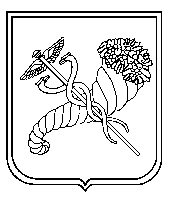 